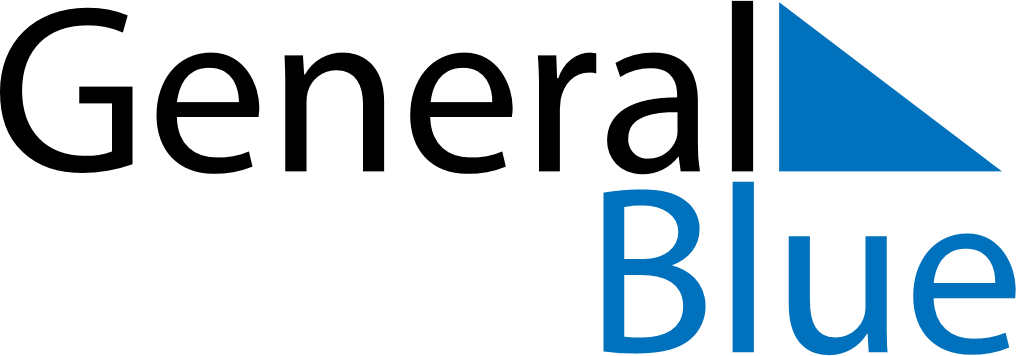 April 2020April 2020April 2020United Arab EmiratesUnited Arab EmiratesMondayTuesdayWednesdayThursdayFridaySaturdaySunday1234567891011121314151617181920212223242526First day of Ramadan27282930